Занятие 53.  А.Т. Твардовский. Поэма «По праву памяти».Цель. Познакомить обучающихся с жизнью и творчеством А.Т. Твардовского; определить жанровые особенности и идейное содержание поэмы «По праву памяти»; выяснить, почему поэма – оправдание и покаяние автора, поэма-предупреждение.Рекомендации по выполнению работы: задания выполняются в рабочей тетради по литературе. Затем необходимо сфотографировать конспект и выслать на электронный адрес liudmila_kosolapova_78@mail.ru c пометкой «Литература» и указанием группы, фамилии и имени студента. Например, Литература. Иванов Иван, гр. А11. Ход урокаI. Вступительное слово учителя.Задание: Запишите в тетради тему урока «А.Т. Твардовский. Поэма «По праву памяти», запишите эпиграф.        В любую историческую эпоху всегда найдется человек, чья судьба – отражение современной ему действительности. Иногда достаточно понять эту личность, чтобы разобраться во всех исторических перипетиях. И если это поэт, то его творчество становится поэтической летописью жизни страны (чтение эпиграфа).Александр Трифонович Твардовский – это                                                                     история нашего общества. Понять                                                                          Твардовского – понять эпоху во всемдраматизме, сложностях и противоречивости.Ф. Абрамов                II. Жизнь и творчество А.Т. ТвардовскогоЗадание: записать основные этапы жизни и творчества поэта.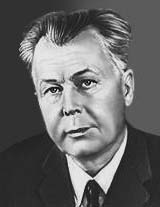 Родился 8 июня (21 н.с.) 1910 г. в деревне Загорье Смоленской губернии в семье кузнеца, человека грамотного и даже начитанного, в чьем доме книга не была редкостью. Первое знакомство с Пушкиным, Гоголем, Лермонтовым, Некрасовым состоялось дома, когда зимними вечерами читались вслух эти книги. Стихи начал писать очень рано. Учился в сельской школе. В четырнадцать лет будущий поэт начал посылать небольшие заметки в смоленские газеты, некоторые из них были напечатаны. Тогда он отважился послать и стихи. Исаковский, работавший в редакции газеты «Рабочий путь», принял юного поэта, помог ему не только напечататься, но и сформироваться как поэту, оказал влияние своей поэзией.После окончания сельской школы молодой поэт пришел в Смоленск, но не мог устроиться не только на учебу, но и на работу, потому что у него не было никакой специальности. Пришлось существовать «на грошовый литературный заработок и обивать пороги редакций». Когда в московском журнале «Октябрь» Светлов напечатал стихи Твардовского, тот приехал в Москву, но «получилось примерно то же самое, что со Смоленском». Зимой 1930 он опять вернулся в Смоленск, где провел шесть лет. «Именно этим годам я обязан своим поэтическим рождением», — сказал впоследствии Твардовский. В это время он поступил в педагогический институт, но с третьего курса ушел и доучивался уже в Московском институте истории, философии и литературы (МИФЛИ), куда поступил осенью 1936.Произведения Твардовского печатались в 1931 — 1933, но сам он считал, что только с поэмы о коллективизации «Страна Муравия» (1936) он начался как литератор. Поэма имела успех у читателей и критики. Выход этой книги изменил жизнь поэта: он переехал в Москву, в 1939 окончил МИФЛИ, выпустил книгу стихов «Сельская хроника».В 1939 поэт был призван в ряды Красной Армии и участвовал в освобождении Западной Белоруссии. С началом войны с Финляндией, уже в офицерском звании, был в должности спецкорреспондента военной газеты.Bo время Великой Отечественной войны была создана поэма «Василий Теркин» (1941 — 45) — яркое воплощение русского характера и общенародного патриотического чувства. По признанию Твардовского, «"Теркин" был… моей лирикой, моей публицистикой, песней и поучением, анекдотом и присказкой, разговором по душам и репликой к случаю».Почти одновременно с «Теркиным» и стихами «Фронтовой хроники» поэт начал законченную уже после войны поэму «Дом у дороги» (1946).В 1950 — 60 была написана поэма «За далью — даль» и в 1967 — 1969 — поэма «По праву памяти», где рассказана правда о судьбе отца поэта, ставшего жертвой коллективизации, запрещенная цензурой, опубликованная только в 1987.Наряду со стихами Твардовский всегда писал прозу. В 1947 была опубликована книга о минувшей войне под общим заглавием «Родина и чужбина».Проявил себя и как глубокий, проницательный критик: книги «Статьи и заметки о литературе» (1961), «Поэзия Михаила Исаковского» (1969), статьи о творчестве С. Маршака, И. Бунина (1965).Многие годы Твардовский был главным редактором журнала «Новый мир», мужественно отстаивая право на публикацию каждого талантливого произведения, попадавшего в редакцию. Его помощь и поддержка сказались в творческих биографиях таких писателей, как Абрамов, Быков, Айтматов, Залыгин, Троепольскцй, Молсаев, Солженицын и др.18 декабря 1971 А. Твардовский скончался после тяжелой болезни.       III. Чтение поэмы «По праву памяти»            Задание: запишите в тетради: Поэма «По праву памяти».См. видео урок по ссылке: https://www.youtube.com/watch?v=AxFCHV-lJPkИли прочитайте материал.Запишите композицию поэмы, определите тему каждой части, тему всего произведения.Каждая поэма Твардовского – это отражение происходящих исторических событий. Поэма «За далью – даль» посвящена теме возрождения страны, вынесшей много испытаний. Это осмысление происходящего в сталинские времена. В продолжение этого произведения автор пишет «По праву памяти». Поэма становится творческим финалом писателя.В своём последнем труде автор подвергает широкой критике культ личности Сталина. Критик Лакшин пишет о поэме: «…он в полный голос сказал о трагедии раскулачивания, о сталинской расправе со своими же военнопленными, об изгнании из родных мест целых народов. Но он нашёл в себе мужество, не бия себя в грудь и не юродствуя, искупить свою невольную вину перед близкими, расстаться с иллюзиями своего поколения. Испытывая волнение совести, чувство не столько житейской, сколько высшей, горчайшей вины перед семьёй, перед отцом с его трудовыми руками, перед всем задавленным Сталиным русским крестьянством, Твардовский написал поэму “По праву памяти” — своё оправдание и своё покаяние».Писатель предпринимает попытки опубликовать своё произведение на страницах руководимого им журнала «Новый мир». Но его запрещает цензура.В августе 1968 года советские войска входят в Чехословакию. Твардовский с возмущением воспринимает эти события. В рабочей тетради поэта появляется запись:Что делать мне с тобой, моя присяга,Где взять слова, чтоб рассказать о том,Как в сорок пятом нас встречала Прага,И как встречает в шестьдесят восьмом.«По праву памяти» отражает острую реакцию автора на перемену общественной обстановки во второй половине 60-х годов: попытки реабилитировать Сталина, вновь возвеличить его.В поэме три части и небольшое предисловие. В первой части «Перед отлётом» лирический герой пытается осмыслить своё прошлое и прошлое страны. Во второй автор разоблачает слова Сталина «Сын за отца не отвечает», в которые и сам поэт когда-то поверил. Третья часть «О памяти» — это размышления героя о долге человека перед прошлым и будущим.Каковы же особенности восприятия автором прошлого и настоящего? Твардовский затрагивает тему раскаяния и личной вины человека, памяти и забвения, «сыновней ответственности», исторического возмездия.Открывается это произведение поэтической декларацией:Смыкая возраста уроки,Сама собой приходит мысль —Ко всем, с кем было по дороге,Живым и павшим отнестись.Она приходит не впервые.Чтоб слову был двойной контроль:Где, может быть, смолчат живые,Так те прервут меня:— Позволь!Перед лицом ушедших былейНе вправе ты кривить душой, —Ведь эти были оплатилиМы платой самою большой...И мне да будет та застава,Тот строгий знак сторожевойЗалогом речи нелукавойПо праву памяти живой…В первой главе «Перед отлётом» герои — молодые люди — в приподнятом настроении уезжают в город с грандиозными планами на будущее, надеждой в полной мере реализовать себя.…Готовы были мы к походу.Что проще может быть:Не лгать.Не трусить.Верным быть народу.Любить родную землю-мать,Чтоб за неё в огонь и в воду.А если —То и жизнь отдать.Что проще!В целости оставимТаким завет начальных дней.Лишь от себя теперь добавим:Что проще — да.Но что сложней?..Во второй главе «Сын за отца не отвечает» звучит тема грубого вмешательства власти в семью. О трагедии народа Твардовский знает не понаслышке. Его семья была раскулачена, родителей и четверых младших братьев и сестёр сослали на Северный Урал. Судьба старшего брата Константина осталась неизвестной. Поэт чувствует вину перед отцом и особенно перед любимой матерью. В этой главе он пишет:…А мы, кичась неверьем в бога,Во имя собственных святыньТой жертвы требовали строго:Отринь отца и мать отринь.Забудь, откуда вышел родом,И осознай, не прекословь:В ущерб любви к отцу народов —Любая прочая любовь.…Давно отцами стали дети,Но за всеобщего отцаМы оказались все в ответе,И длится суд десятилетий,И не видать ещё конца.Твардовский пытается разобраться, кто же виноват в случившемся и упрекает себя и своё поколение в гражданской несостоятельности, слепой вере в непогрешимость вождя, беспрекословном подчинении его воле.Финальная часть поэмы «О памяти» звучит утвердительным монологом. Совесть и память определяют гражданскую позицию человека. Лирический герой спорит с теми, кого он называет «молчальниками». Произведение заканчивается словами:…И опыт — наш почтенный лекарь,Подчас причудливо крутой, —Нам подносил по воле векаЕго целительный настой.Зато и впредь как были — будем, —Какая вдруг ни грянь гроза —Людьмииз тех людей,что людям,Не пряча глаз,Глядят в глаза.Поэма «По праву памяти» становится исповедью, криком души Твардовского, который не мог молчать о пережитом.Домашнее задание: Прочитать повесть А.И. Солженицына «Один день Ивана Денисовича».